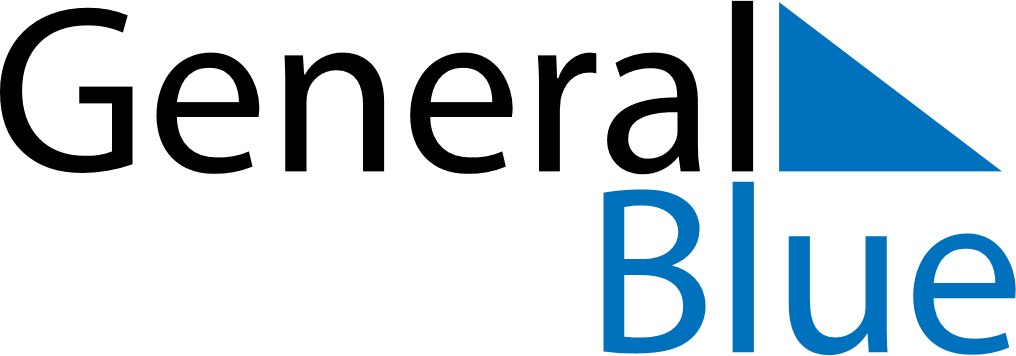 Weekly CalendarOctober 13, 2024 - October 19, 2024Weekly CalendarOctober 13, 2024 - October 19, 2024Weekly CalendarOctober 13, 2024 - October 19, 2024Weekly CalendarOctober 13, 2024 - October 19, 2024Weekly CalendarOctober 13, 2024 - October 19, 2024Weekly CalendarOctober 13, 2024 - October 19, 2024SundayOct 13MondayOct 14TuesdayOct 15WednesdayOct 16ThursdayOct 17FridayOct 18SaturdayOct 19